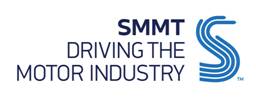 SMMT international events for 2014The table below includes international trade shows supported by SMMT and meeting dates for our committees.  EventBrief DescriptionDateAuto Expo Components Show, New Delhi SMMT will be returning with a group of UK exhibitors to Auto Expo New Delhi. There are 15 UKTI TAP grants available to eligible companies worth £2,500 each to contribute to the exhibitor’s costs. To register your space on the UK Pavilion.. For more information contact Sarah Thevenet,sthevenet@smmt.co.uk  Tel: 0207 344 9233.6 - 9 February 2014AutoInvest 2014 and Supply Chain Business Visitto St Petersburg,  RussiaBehind the ongoing OEM Russian investment is Government Decree 166 and Russia's strategic objective to create full competence in all segments. 80% of all cars sold in Russia by 2020 should be manufactured within Russia. The mission to AutoInvest 2014 have been developed in the back of new localisation regulations coming to Russia and presents an outstanding opportunity for UK Automotive supply chain companies. As part of the AutoInvest programme UK companies will be taken to site visits to OEMs and T1/T2 suppliers and have pre arranged B2B meetings with selected OEMs UKTI will not charge for making arrangements for UK companies to attend this show and offer – to qualifying SMEs a Market Access Programme Grant of £300 will be available to support flight costs.To find out more please contact Ruta Aisthorpe on raisthorpe@smmt.co.uk , tel. 0207 344 9231 or svetlana.bukanova@fco.gov.uk19 - 21 February  2014 International Business Group meetingThe International Business Group (IBG) provides a unique forum where companies, both large and small, can share knowledge of the latest developments in key automotive markets around the world.      The focus will be on Mexico, South Africa and the USA – all markets that have a strong automotive manufacturing base, expanding vehicle sales, and particular local challengesContact Pat Shaw, pshaw@smmt.co.uk,tel. 0207 344 9260.27 February 2014Customs and Tariffs Working Group meetingThe Customs and Tariffs Group focuses on the rules and regulations that affect all companies involved in international trading.  Contact David Croxson, dcroxson@smmt.co.uk, tel. 0207 344 9230.19 March 2014Automotive Trade Mission to Malaysia and ThailandMarch 2014UKTI East of England, with the support of SMMT, is organising a trade mission to Malaysia and Thailand. If you are interested in taking part, contact Sarah Thevenet, sthevenet@smmt.co.uk, tel. 0207 344 9233.24 - 28 March 2014Automechanika IstanbulAutomechanika Istanbul is Eurasia's number one OEM and Aftermarket event. It brings together all relevant professionals from the automotive manufacturing, distribution and repair sectors in the region and it provides opportunities for small and medium-sized enterprises to step up in the market.£2500 UKTI TAP Grants available For more information contact Ruta Aisthorpe,  raisthorpe@smmt.co.uk,  tel. 0207 344 9231.10 - 13 April 2014Automechanika Kiev, UkraineSMMT is organising a UK exhibitor group to Ukraine’s leading Automotive Trade Fair, covering all sections of the industry. UKTI TAP grants of £2,500 available.  If you are interested in exhibiting at the show, contact Ruta Aisthorpe,  raisthorpe@smmt.co.uk, Tel 0207 344 9231.19 - 21 May 2014Automechanika Middle East, DubaiAutomechanika Middle East 2013 presented over 1,300 exhibitors from over 55 countries spread over 9 halls. With an increase of 21% in space over the last event.SMMT is once again organising a UK exhibitor group to UAE’s leading Automotive Trade Fair, covering all sections of the industry. UKTI TAP grants available enhanced for first time exhibitors.  If you are interested in exhibiting at the show, contact David Croxson,  dcroxson@smmt.co.uk, tel. 0207 344 9230.3 - 5 June 2014Customs and Tariffs Working Group meetingThe Customs and Tariffs Group focuses on the rules and regulations that affect all companies involved in international trading.  Contact David Croxson, dcroxson@smmt.co.uk,  tel. 020 7344 9230.18 June 2014International Business Group meetingThe International Business Group (IBG) provides a unique forum where companies, both large and small, can share knowledge of the latest developments in key automotive markets around the world.    Contact Pat Shaw, pshaw@smmt.co.uk,tel. 020 73449260.3 July 2014PAACE Automechanika MexicoAutomechanika PAACE Mexico is the top trade show for the automotive aftermarket industry in Latin America, featuring more than 500 exhibitors from several countries.  It is a meeting point for industry professionals seeking new suppliers, sharing information about the latest technology and analyzing product options.  SMMT is negotiating a shell scheme package for a UK exhibitor group. For more information contact Pat Shaw, pshaw@smmt.co.uk,  tel. 020 73449260.16 – 18 July .2014Automechanika MIMS, MoscowMIMS is the largest international automotive exhibition in Russia. The basis for its success is a wide range of trade fair topics, expertise in organising high-quality professional events all over the world, an extensive network of subsidiaries, branch offices and International Sales Partners.  The majority of visitors of are business professionals authorised to conclude contracts.  For more information contact Ruta Aisthorpe, raisthorpe@smmt.co.uk,  tel. 0207 344 9231. 25 - 28  August 2014Automechanika Frankfurt, GermanyE-Mobility Automechanika Frankfurt 2014SMMT in association with UKTI, once again is organising the UK Pavilion at the exhibition.  Automechanika Frankfurt is the most successful trade fair of Messe Frankfurt and attracts a large world wide visitor and exhibitor attendance. For more information contact Ruta Aisthorpe,raisthorpe@smmt.co.uk,  tel. 0207 344 9231.SMMT has negotiated an enhanced shell scheme of £3, 500 for 9 sqm for companies that would be interested in promoting their business internationally and are keen to participate at the Automechanika Frankfurt 2014.  As exhibitors, companies will benefit from special attention from visitors, new networks and the press communication, altogether being supported by Messe Frankfurt media communication. UKTI TAP exhibitor grants (£1,500.00) available for eligible companies. For more information contact Pat Shaw,pshaw@smmt.co.uk,  tel. 0207 344 9260.16 - 20 September 2014Customs and Tariffs Working Group meetingThe Customs and Tariffs Group focuses on the rules and regulations that affect all companies involved in international trading.   Contact David Croxson, dcroxson@smmt.co.uk, tel. 020 7344 9230.17 September 2014Spotlight on South AfricaSouth African Automotive Week showSMMT is currently developing a visit programme for automotive companies wishing to explore business opportunities in South Africa.The visit will encompass a British pavilion at the South African Automotive Week show, a one-to-one match-making services, and a high profile UK networking event or capability seminar. A competitive, inclusive package is offered for show exhibitors, and it is hoped that UKTI grants will also be available for qualifying companies. For more information contact Pat Shaw,pshaw@smmt.co.uk,  tel. 0207 344 9260.13- 17 October 2014Engine Expo 2014 Novi, Michigan, USA Engine Expo, Novi, along with the co-located Testing Expo is North America’s dedicated international trade fair for automotive engine and power train components, systems, materials, design, services, EV/HEV technology, tooling, manufacturing systems, advanced propulsion concepts and complete engines. It is a effective forum to meet key engineers and decision makers from power train teams at OEM car, bus, and truck companies and an excellent way to connect with Detroit-based vehicle manufacturers on their own doorstep. SMMT is considering the creation of a high-profile UK pavilion, incorporating individual exhibitor stands and a communal refreshment and hospitality area.  £2,000.00 UKTI grants are available to eligible companies. For more information contact Pat Shaw,   pshaw@smmt.co.uk, tel 0207 344 9260.28 - 30 October 2014International Business Group meetingThe International Business Group (IBG) provides a unique forum where companies, both large and small, can share knowledge of the latest developments in key automotive markets around the world.   Contact Pat Shaw, pshaw@smmt.co.uk, tel. 020 7344 9260.27 November 2014Mission to BrazilBusiness visit to coincide with Brazilian F1 GP, in Sao Paulo. This will be a group OMIS, to include visits to OEMs, Universities, Technology Parks. The focus will be low carbon technologies, vehicle efficiency, composites, etc, to meet INOVAR AUTO requirements.For more information contact Pat Shaw,  pshaw@smmt.co.uk, tel. 0207 344 9260.End of November 2014 Mission to MexicoA week-long business group visit to Mexico featuring “Mexico’s Auto Industry Conference & Exhibition”, seminars and one-to-one business meetings in key automotive centres in Mexico.To register your interest in this programme, please contact Pat Shaw – pshaw@smmt.co.uk Tel 0207 344 9260 1 - 5 December 2014 Automechanika ShanghaiFollowing the increased interest from UK participants over the last two year, SMMT will again organise a UK Pavilion at Automechanika Shanghai 2014. For more information contact Sarah Thevenet,sthevenet@smmt.co.uk,  tel. 020 7344 9233December 2014Customs and Tariffs Working Group meetingThe Customs and Tariffs Group focuses on the rules and regulations that affect all companies involved in international trading.  Contact David Croxson, dcroxson@smmt.co.uk, tel. 020 7344 9230.17 December 2014